Für den Einzelnachweis der Ausgaben verwenden Sie bitte das Beiblatt Belegliste.Erklärung des DarlehensnehmersDie ausbezahlten Darlehensmittel wurden innerhalb von zwei Monaten nach Auszahlung für fällige
Zahlungen verwendet.Die Förderrichtlinie KIP Krankenhäuser und das KIPG wurden eingehalten.Die Ausgaben waren notwendig und es wurde wirtschaftlich und sparsam verfahren.Die vorgenannten Angaben stimmen mit den Büchern und  den Belegen überein.An die Wirtschafts- und Infrastrukturbank Hessenrechtlich unselbstständige Anstalt in derLandesbank Hessen-Thüringen GirozentraleHC - 53340060297 Frankfurt am MainAn die Wirtschafts- und Infrastrukturbank Hessenrechtlich unselbstständige Anstalt in derLandesbank Hessen-Thüringen GirozentraleHC - 53340060297 Frankfurt am MainAn die Wirtschafts- und Infrastrukturbank Hessenrechtlich unselbstständige Anstalt in derLandesbank Hessen-Thüringen GirozentraleHC - 53340060297 Frankfurt am Main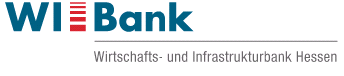 Antrags-Nr. WIBankDarlehensnehmerDarlehensnehmerNameAdresseZuständiger AnsprechpartnerTelefon / FaxE-MailInvestitionsvorhabenInvestitionsvorhabenName der Einrichtung Gebäude / GebäudeteilPLZ, OrtStraße, HausnummerDatum Richtlinienkonformer Maßnahmenbeginn:	     Datum Baubeginn:		     Datum Endabnahme:		     FinanzierungsübersichtEURInanspruchnahme KIP-DarlehenEigenmittelDrittmittelSumme:KostenSumme der Ausgaben EURdavon förderfähig EURSachbericht (inkl. Fotodokumentation)Ort / DatumNamen der Unterzeichner in DruckbuchstabenUnterschriften1)1)2)2)Prüfung durch die WIBankDer Verwendungsnachweis wurde anhand der vorliegenden Unterlagen geprüft. Die Prüfung führte zu keinen Beanstandungen.  Die Prüfung führte zu folgenden Beanstandungen:		_______________________________________		(Datum, Unterschrift)